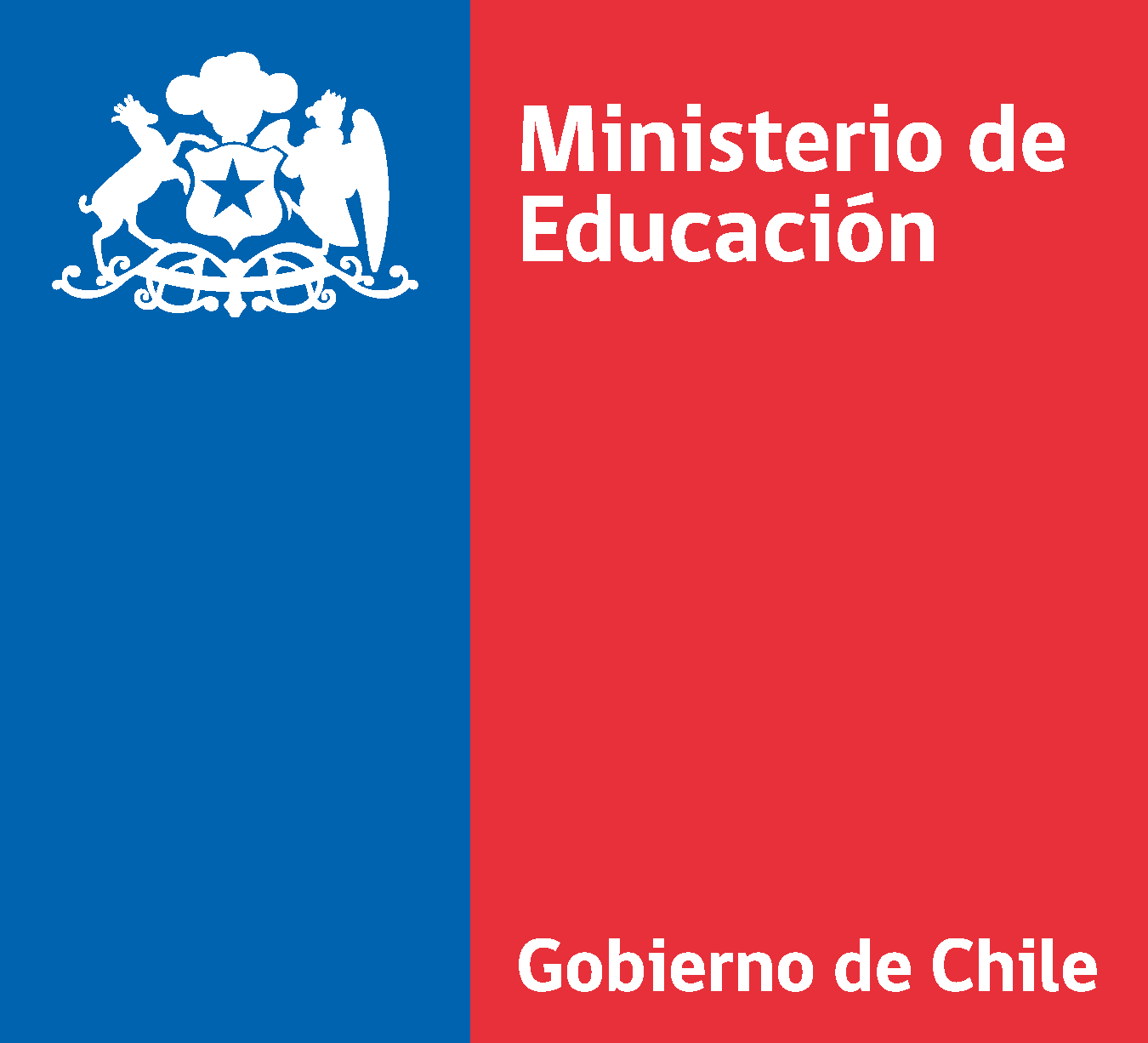 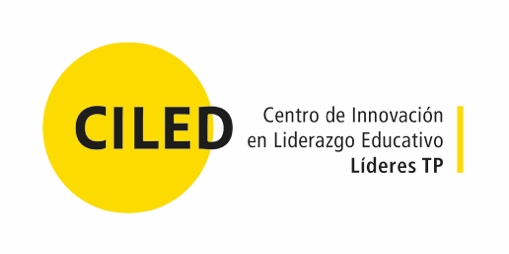 Concurso de Investigación en Educación Técnico Profesional 2021Centro de Innovación en Liderazgo Educativo – Líderes TPPARTE II: FORMUARLIO WORDPostulación:Relevancia para la educación media técnico profesional. Justificación del problema a resolver. La extensión máxima de esta sección es de 1 página usando fuente Calibri tamaño 12. Antecedentes/contextualización. La extensión máxima de esta sección es de 3 páginas más referencias, usando fuente Calibri tamaño 12. Descripción de un único objetivo general y máximo 4 específicos. La extensión máxima de esta sección es de ½ página, usando fuente Calibri tamaño 12. Metodología. La extensión máxima de esta sección es de 2 páginas, usando fuente Calibri tamaño 12.Presupuesto con justificación simple:Resultados esperados. La extensión máxima de esta sección es de 1 página, usando fuente Calibri tamaño 12.Detallar en qué revistas se planea publicar investigación, con un mínimo de 3 revistas. La extensión máxima de esta sección es de ½ página, usando fuente Calibri tamaño 12.Proyecto del que deriva o de continuación (en caso de aplicar, describir la investigación que precede al proyecto) La extensión máxima de esta sección es de 1 página, usando fuente Calibri tamaño 12.Información adicional que el investigador quisiera agregar para una mejor comprensión del proyecto postulado. La extensión máxima de esta sección es de 1 página, usando fuente Calibri tamaño 12.Cronograma de actividades e hitos. Se deberá indicar la duración total del proyecto en meses y la secuencia o las etapas en que se desarrollará la investigación, detallando el ordenamiento temporal de las principales actividades en función de un cronograma semanal. Deberá incluir dentro de las actividades, la participación en jornadas de presentación de avances y reflexión con todos los investigadores y sus académicos guías, el reporte de actividades realizadas, el reporte final, el paper y la  inscripción en revista indexada.Ejemplo:Título PropuestaTema InvestigaciónResponsableDependencia Consorcio CILED a la que pertenece (Universidad del Desarrollo, INACAP, Universidad de Tarapacá, Tecnológico de Monterrey o Fundación Chile Dual)ITEMVALOR1. Honorarios2. Gastos2.1 Traslado2.2 Viáticos2.3 Servicios externos (encuestadores, transcripciones, etc.)3. Inversión (materiales, software, etc.)4. OtrosTOTAL Solicitado al concursoPresupuesto adicional recibidoMontoOrigenN° Actividad Fecha Inicio Fecha Fin 1Contacto con escuelas 2Trabajo en terreno 3Transcripción de entrevistas 4Análisis de Entrevistas 5Reporte de actividades realizadas 6Escribir artículo ISI/ Scopus 7Talleres en escuelas resultado 8Reporte Final y publicación 